Curriculum VitaePersonal InformationName			Mark Lindhout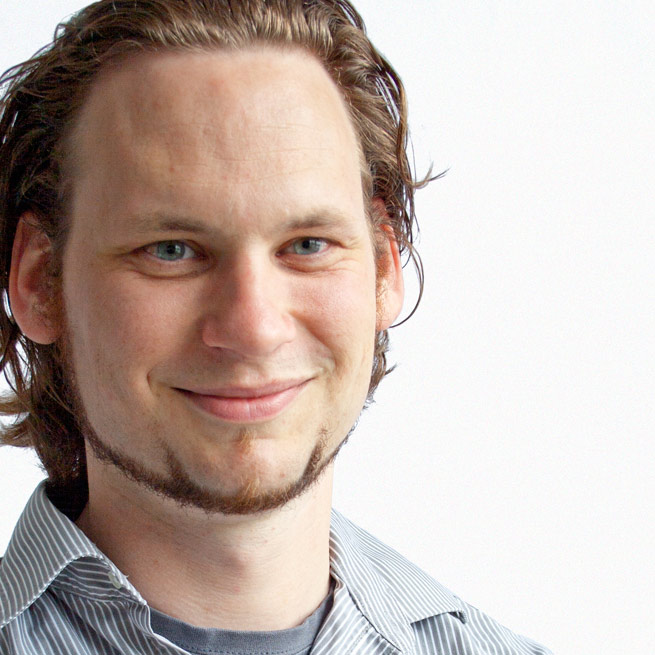 Birthday 🎉		February 28th, 1980Phone number	+49 160 97 08 21 23E-mail address	moin@marklindhout.comPostal address	Achter de School 22
			24794 Borgstedt
			GermanyWebsite:		https://marklindhout.com/		Core SkillsSRE, DevOps, Pipelines,  Software Development, Continuous Integration, CI, Continuous Delivery, CD, Linux, Bash, Ansible, Python, Docker, GIT,  GitLab, WordPress, PHP, ES, TS, JavaScript, Node.js, Vue.js, HTML, CSS, Front End DevelopmentLanguagesnl_NL	Nederlands	Native speakeren_US	English		Fluentde_DE	Deutsch	ProficientEducation1997	CLV						High school (HAVO), Veenendaal2001	Multimedia Design & Technology		Minor (Propedeuse), Enschede2006	AKI: Acad. v. Beeldende Kunst en Vormgeving	Bachelor’s degree (HBO), EnschedeProfessional HistoryDevOps EngineerUnivention GmbHBremen, remote (2022, 2023)At Univention I help teams to analyze, rebuild, and develop compliant CI/CD processes for Linux builds, tests, and deployments.Gitlab, Linux, Docker, GIT, GitLab, GitLab CI, APIs, Python, ShellLead Software EngineerUnivention GmbHBremen, remote (2022, 2023)At Univention I help the Sovereign Workplace team to set up solid Agile processes. I also create reliable, compliant CI/CD processes for Python, Java, and Docker builds, tests, and deployments.Scrum, Agile, Team Lead, Docker, GIT, GitLab, GitLab CI, APIs, Python, Node.js, Vue.js, Typescript, Linux, ShellLead Software EngineerBit.ly EuropeBielefeld, remote (2022, 6 Months)At Bitly Europe I support a team by bringing my engineering seniority into the mix. I help decide technical strategy and handle complex implementations. An important task is the development of architectural concepts, which bring the company to the next level in a time of strong growth.Docker, GIT, GitHub, GitHub Actions, Stripe, AWS, APIs, Node.js, Vue.js, Typescript, PHP, Go.Senior Software-Developer and Dev-Ops ConsultantPhoenix ContactBlomberg, remote (2021, 6 Months)At Phoenix Contact I develop, maintain, and run a Django web application. I develop the front-end using Vue.js, Parcel, SCSS, NPM, Node.js, and various flavors of modern ECMA-Script, and develop parts of the back-end using Python, Django, which runs on a Linux server using Apache and Docker. This all is tested, deployed, and connected using GitLab, GitLab CI, and a helping of Ansible.Django, Ansible, Python, Linux, CD, CI, Node.js, Vue.js, GitLab, GitLab CI, Docker, Python.Senior Software-Developer and ConsultantEuropace AGBerlin, remote (2020 & 2021, 9 Months)I returned to Europace to help out a small team in developing a Node.js-based cloud application. Working with all kinds of AWS services, GitHub and all its many features, and using a modern, Typescript-based stack with CDK for cloud deployments.Linux, CD, CI, Node.js, JavaScript, Typescript, CDK, GitHub, GitHub Actions, AWS, Lambda, Cloudformation, Cloudwatch, DynamoDB, S3, CDK, Docker.Senior Software-Developer, DevOps-EngineerAgency SoftwareBerlin, remote (2019 & 2020, 6 months)For this project, I set up a complete Sails.js web application from scratch, including data imports, installation, and deployments. I built DevOps tooling to reliably deploy and install the application, as well as provision the servers it is running on. The application bases on Node.js and Sails.js. I worked on the API-based web application, used for warehouse and order management at large distributors.Ansible, Linux, Server Admin, Ubuntu, Hetzner Cloud, CI, CD,  Node.js, JavaScript, Sails.js, GIT, GitHub, Docker.DevOps Engineer, DevOps ConsultantEuropace AGBerlin (2019, 6 months)In this project at Europace, I work with the Solutions-team to improve the setup and roll-out of their Java-based micro-services. I help them optimize and improve their build- and deployment-workflow, and to make their service delivery more robust and reliable.GitLab, CI, CD, AWS, S3, EC2, ELB, Cloudfront, ElasticSearch, Docker, Docker Swarm, Ansible, Python, Linux, Vagrant, Shell, Virtualbox, Rocket, Kubernetes, LXD, LXC.DevOps Consultant, Build-Pipeline HeroEuropace AGBerlin (2019, 3 months)At Europace I work with the local build-pipeline heroes to improve, optimize, and modularize their CI-pipelines. I help implement Gitflow as a development strategy, and collect and spread knowledge about development, best practices, optimization, and other CI-related subjects.Continuous Integration, CI, CD, Teamcity, Git, Bash, XML, Maven, Linux, AWS, S3, EC2.Senior Software Developer, Node.js, Front-EndBundesdruckereiBerlin (2018, 4 months)At the Bundesdruckerei I developed several user interfaces for Smart-card applications. I use various industry standard processes for the creation of specifications, wire-frames, and the first round of user experience design. The applications I worked on are implemented with common front-end technologies.Re-usable, clean code was an important aspect of this project, and one of the requirements is to avoid using frameworks. This keeps technical debt low while maintaining high software quality.Object-Oriented Vanilla JavaScript, ES5, ES6, Node.js, WebSockets, Browser Extensions, Python, Bash, GIT, GitLab, SSL, FFMPEG, Video Encoding, Video Transcoding, Wireframing, UI Design, UX Design.Senior Software Developer, JavaScript, Node.JSNowtilus GmbHBerlin (2018, 5 months)I’ve aided the very small team in the development of the Nemo Bridge application, deployment work-flows, and the implementation of a continuous integration and continuous delivery setup.I've done a great deal of server management and IT automation with Ansible here, and severely cleaned up, and stabilized the Nemo Bridge runtime, which is used to manage media-, metadata- and transcoding-services that deliver live TV streams, video-on-demand and video advertisements.Ansible, Node.js, REST APIs, AWS, S3, EC2, Cloudfront, RDS, DocumentDB, SSH, Git, Linux, FFMpeg, GPAC, MP4Box, Python, JSON, XML.Senior Software Developer, JavaScript, Front-EndAklamioBerlin (2016, 1 year, 3 month)I’ve developed the core JavaScript libraries for Aklamio’s referral portals. These libraries communicate with in-house Ruby APIs, and offers advertisers the capabilities to handle user registration, do Aklamio account logins, and to generate user-to-user recommendations. At Aklamio I have also developed the Cashbar browser extension for Chrome and Firefox browsers. This extension allows recommendations, logins, and account registration from within your web browser.JavaScript, ES3, ES5, ES6, Node.js, Ansible, Varnish, NginX, GIT, GitLab, AWS (S3, EC2, ELB), PHP, Wordpress, Symfony, Vagrant, Ubuntu, Debian, SSH, Gulp, Browser extensions, WebExtensions API.Senior Software Developer, Front-EndPublicis PixelparkBerlin (2016, 3 months)At Pixelpark I work on front-end projects within a team of designers, back-end developers and quality assurance engineers.GIT, GitLab, Bash, Debian, Virtualbox, Vagrant, Javascript, jQuery, Node.js, Gulp, PostCSS, CSS3, HTML5.Consultant, Web Performance OptimizationAklamioBerlin (2016, 1 month)For Aklamio, I analyzed their web stack and reported on issues pertaining to their server performance. I offered overviews of bottlenecks and reported practical performance solutions for Varnish Cache and NginX, but also for improved JavaScript performance in Aklamio’s widely-used social widget. A combination of improved cache configuration, better web stack performance and improvements to client-side code greatly extends the lifetime of the application as well as the hardware it’s running on. It saves cost, bandwidth, power, and reduce client-side requirements.Ansible, Varnish, NginX, Siege, AB, NC, GIT, GitLab, Bash, Python, Ubuntu, Debian, VagrantDevOps Engineer, WordPressSparkassen-Finanzportal GmbHBerlin (2016, 4 months)At SFP I work on creating, testing and maintaining the developer workflow for WordPress web applications. This workflow is comprised of Ansible and relevant shell scripts, and run on a Jenkins continuous integration server that handles provisioning of web and mail servers, load balancers, and monitoring servers, and takes care of the deployment of WordPress. The workflow assures maintained server integrity (system updates and security patches) and implements access control lists (ACL), caching, load balancing, monitoring, dependency management, and many more.Ansible, Varnish, NginX, Node.JS, Munin, AWS, WordPress, PHP, GIT, Bash, YAML, Ubuntu, Debian, Virtualbox, Vagrant.Senior Software Developer, WordPress Plug-InsSparkassen-Finanzportal GmbHBerlin (2016, 3 months)At the Sparkassen-Finanzportal I developed several WordPress plug-ins that are actively being used on their Intranet. These plug-ins hooked into a SOAP web service and performed various verification actions to ensure high data quality. A special focus in these projects was digital security and data protection.WordPress, PHP, GIT, Bash, Javascript, jQuery, Node.js, Grunt.js, LESS, CSS3, HTML5.Senior Software Developer, WordPress, Front-EndRaisin GmbHBerlin (2014-2015, 1 year and 6 months)At Raisin I’ve worked as a freelance front-end developer. Initially, I set up the entire website (based on WordPress) and accompanying IT-infrastructure. Later on, I worked as part of the front-end development team and consulted the developers, IT-department and product owners in larger projects. I set up coding standards, version control, developer machines, web server and caching server configuration. I developed a theme framework for the deployment of all the company’s international web sites which greatly improved development speed, code stability and clarity.WordPress, PHP, GIT, GitLab, Linux, NGINX, Bash, YAML, Virtualbox, Vagrant, Puppet, Ansible, Javascript, jQuery, Node.js, Grunt.js, LESS, HTML5, CSS3.Senior Software Developer, Front-EndImmobilienscout24Berlin (2013-2014, 1 year and 3 months)Freelance, part of the front-end team at Immobilienscout24. I helped this department to improve their workflow by introducing front-end build systems to improve productivity and reduce errors. I set up a build-chain focusing on optimization and cross-platform compatibility. Closely worked with designers, product owners and back-end developers in implementing a new responsive design for the B2B back-end of the web site. In my time at Immobilienscout24 the front-end team developed a CSS framework for quick and easy creation of Immobilienscout24-themed prototypes.Javascript, jQuery, YUI3, Node.js, Grunt.js, LESS, HTML5, CSS3, PHP, SVN, GIT, Jira.Software Developer, Front-EndJustBookBerlin (2013, 2 months)As a freelancer at JustBook, I developed against their Python-driven platform. This was already providing the mobile apps, and I made the desktop web application a reality.Javascript, jQuery, HTML5, CSS3, Modernizr, Django Templating, GIT.Software Developer, Front-EndANWBDen Haag (2012, 1 month)As a freelancer at the ANWB, I worked on various parts and various applications for the high-traffic ANWB website. Here I worked with PHP, Varnish, CSS, HTML5 and Javascript. Focus was on the development of rich HTML5 web pages with jQuery on the Front-End and Hippo 7 as a CMS.CSS3, HTML5, jQuery, Modernizr, Javascript, PHP, GIT.Software Developer, Front-EndTam TamRijswijk (2012, 2 months)As a freelancer at Tam Tam, I worked on a web applications that serves as a market-place for private contractors in the construction field. I developed prototypes and final Front-End code according to the principle of progressive enhancement with a responsive design for iPad, iPhone and Android platforms.PHP, Less, CSS2 , CSS3, HTML5, jQuery, Modernizr, GIT.Software Developer, Front-EndCendrisDen Haag (2011-2012, 3 months)As a freelancer at Cendris (part of PostNL) I worked as a Front-End developer on various web applications. I created the visual identity, did the web design, and coded the Drupal 6 themes for theses web apps. The themes were adjusted to work well on desktops as well as on smart mobile devices such as iPhone, iPad and Android tablets and phones.PHP, Javascript, jQuery, Modernizr, HTML4/5, CSS2/3, Interface Design, CVS.Software Developer, Front-EndCobeco PharmaRotterdam (2011, 6 months)My work as a freelancer here entailed the building, designing and management of two websites. One was the company’s corporate site, and the other was their e-commerce solution. I took care of the complete implementation, including theming, analytics, email campaigns and online marketing.PHP, WordPress, Linux Server Admin, Bash, Email, MailChimp, jQuery, Modernizr, Javascript, CSS2-3, HTML5, SVN.Front-End Developer, DesignerTranconNieuw-Vennep (2010, 8 months)Trancon build e-commerce and logistic management software (WMS). At Trancon I filled the position of all-round designer for print, web, interface and user experience. I re-imagined Trancon's corporate identity, providing them with everything from a new logo to presentation templates. I also worked on the marketing of the two flagship products, both through email and online. I converted their two main product sites to WordPress, from installing and configuring the server to the template realization and Front-End optimization and cross-browser compatibility. The themes were optimized to work with desktops as well as tablets like the iPad.PHP, WordPress, CSS, HTML, jQuery, Javascript, Linux Server Admin, Bash, SVN, Team Foundation Server.Concept, Design, Code, SysadminHet WebambachtRotterdam (2010-2013)Het Webambacht is a collective of freelancers from the Netherlands. I fill the role of concept developer, designer and coder; a sort of all-round Front-End developer and designer with a healthy dose of system administration. Here, I take care of the complete package; from strategy development to design, from development to actual hosting. I work together with professionals in copywriting, illustration, photography, video production and on-line marketing to complete my skills.Front-End Development, JavaScript, ECMA-Script, ES3, ES5, HTML, CSS, PHP, Python, Bash.Front-End Developer, DesignerMadcapHardinxveld (2009, 6 months)This company develops sites on the Drupal platform. My role here was the development of themes and templates for Drupal 5 and 6 and consulting for usability and interface design.Drupal, PHP, CSS, HTML, jQuery, Modernizr, JavaScript, SVN, Bash.Front-End Developer, OwnerM.P. LindhoutThe Netherlands (2001-2013)I'm a freelance Front-End developer and designer with a love for good typography and free software. Over the years I've done everything that has to do with the web; managing content, installation of servers and everything in between. More recently I've focused on the technical aspects of running web sites such as hosting, back-end code and server administration.Front-End Development, JavaScript, ECMA-Script, ES3, ES5, HTML, CSS, PHP, Python, Bash.Web DesignerE-touchZaltbommel (2000)Design of various web sites for a wide range of clients. My work consisted of the implementation of a design into front end code. The main focus here was compatibility across all main browsers, javascript development, and the production of standards-compliant HTML.Front-End-Development, HTML, CSS, JavaScript, Windows, Adobe PhotoshopWeb DesignerG2oLienden (1999)At G2o I designed and coded websites, most of them static. I used my skills in the fields of HTML, Javascript and CSS to build cross-browser compatible web sites — Internet Explorer 4, anyone?Front-End-Development, HTML, CSS, JavaScript, Adobe Photoshop